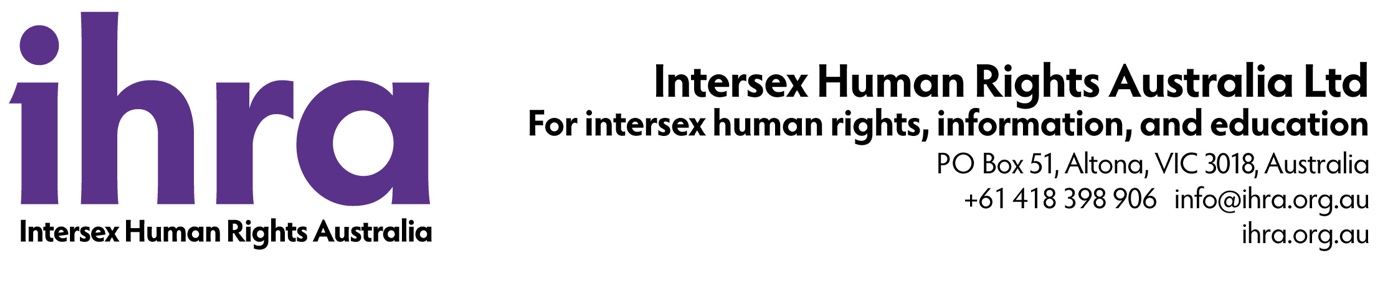 Job description: administratorThis is a 2-year fixed-term contract for a part-time role.Intersex Human Rights Australia is a charitable company, led and managed by and for people with intersex variations. We are a small organisation. We have contracted two part-time co-executive directors since late 2016 with foreign philanthropic funds, and we now seek to recruit a part-time administrator. The administrator will manage financial and logistical tasks, maintaining key records and supporting the operation of the company. The role is not intended to be a personal assistant role.The role will be home-based and the post-holder may be located in any jurisdiction in Australia. The applicant must have access to a reliable computer and internet connection.We welcome applications from intersex and non-intersex people, and we particularly welcome applications from members of under-represented populations. We encourage applicants to familiarise themselves with the organisation and to understand intersex populations before applying.Duties and responsibilitiesManaging logistics and procurement, including tasks associated with meetings and retreats, such as flight and accommodation bookings, and scheduling.Managing training bookings and supporting projects such as Yellow Tick and YOUth&I.Contribute to building relationships and communications with stakeholders and partners.Recording transactions such as income and outgoings, and posting them to various accounts; processing transactions.Timely and accurate production of project and organisational financial reports.Completion of BAS returns and other compliance tasks.Attending board and staff meetings and other events as needed.Contribution to the overall goals and objectives of the organisation.Ideal qualifications and requirementsFamiliarity with Xero.Familiarity with Microsoft Office, including Excel, and with Google Docs.Familiarity with Slack.Prior experience of using Dropbox.Task-oriented and self-starting.BAS Agent registration. Access to a reliable computer and internet connection is required.